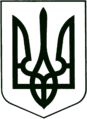 УКРАЇНА
МОГИЛІВ-ПОДІЛЬСЬКА МІСЬКА РАДА
ВІННИЦЬКОЇ ОБЛАСТІ  РІШЕННЯ №675Про внесення змін до бюджету Могилів-Подільської міської територіальної громади Могилів-Подільського району Вінницької області на 2022 рік         Керуючись ст. 26 Закону України «Про місцеве самоврядування в Україні»,  ст. 78 Бюджетного кодексу України, Законом України «Про Державний бюджет України на 2022 рік», постановою Кабінету Міністрів України від 04.11.2022р. №1239 «Про внесення змін до постанови Кабінету Міністрів України від 11 березня 2022р. №252», рішенням 14 сесії міської ради 8 скликання від 23.12.2021р. №473 «Про бюджет Могилів-Подільської міської територіальної громади Могилів-Подільського району Вінницької області на 2022 рік», на виконання наказу Вінницької обласної військової адміністрації від 21.12.2022р. №2887, згідно Реєстру від 21.12.2022р. №2 «Про зміни до помісячного розпису асигнувань загального фонду обласного бюджету на 2022 рік», -                                           міська рада ВИРІШИЛА:1. Збільшити загальний фонд бюджету Могилів-Подільської міської територіальної громади згідно з додатками 1 та 2.По доходах по:КБКД 41053900 Інші субвенції з місцевого бюджету «Субвенція з обласного бюджету місцевим бюджетам на компенсаційні виплати за пільговий проїзд окремих категорій громадян на міжміських внутрішньо обласних маршрутах загального користування» в грудні місяці на суму 663 грн.По видатках по:КПКВ 0813033 КЕКВ 2610 в грудні місяці на суму 663 грн.2. Внести зміни до кошторисних призначень Виконавчого комітету Могилів-Подільської міської ради згідно з додатком 2, що додається.По загальному фонду.Зменшити бюджетні призначення по:КПКВ 0210150 КЕКВ 2240 на суму 88450 грн.Збільшити бюджетні призначення по:КПКВ 0210180 КЕКВ 2240 на суму 88450 грн.3. Контроль за виконанням даного рішення покласти на першого заступника міського голови Безмещука П.О. та на постійну комісію міської ради з питань фінансів, бюджету, планування соціально-економічного розвитку, інвестицій та міжнародного співробітництва (Трейбич Е.А.).           Міський голова                                                   Геннадій ГЛУХМАНЮК                                  Секретар міської ради                                 Тетяна БОРИСОВА                                 Секретар міської ради                                                                                         Тетяна БОРИСОВАВід 28.12.2022р.28 сесії            8 скликання                           Додаток 1                           Додаток 1                           Додаток 1                           Додаток 1                       до рішення 28 сесії                       до рішення 28 сесії                       до рішення 28 сесії                       до рішення 28 сесіїміської ради 8 скликанняміської ради 8 скликанняміської ради 8 скликанняміської ради 8 скликаннявід 28.12.2022 року №675від 28.12.2022 року №675від 28.12.2022 року №675від 28.12.2022 року №675ДОХОДИДОХОДИДОХОДИДОХОДИДОХОДИДОХОДИДОХОДИмісцевого бюджету на 2022 рікмісцевого бюджету на 2022 рікмісцевого бюджету на 2022 рікмісцевого бюджету на 2022 рікмісцевого бюджету на 2022 рікмісцевого бюджету на 2022 рікмісцевого бюджету на 2022 рік0255800000002558000000(код бюджету)(код бюджету)(грн)(грн)КодНайменування згідно
 з Класифікацією доходів бюджетуНайменування згідно
 з Класифікацією доходів бюджетуУсьогоЗагальний
фондСпеціальний фондСпеціальний фондКодНайменування згідно
 з Класифікацією доходів бюджетуНайменування згідно
 з Класифікацією доходів бюджетуУсьогоЗагальний
фондусьогоу тому числі
бюджет
розвиткуу тому числі
бюджет
розвитку122345660,000,000,000,000,00Усього доходів
(без урахування міжбюджетних трансфертів)Усього доходів
(без урахування міжбюджетних трансфертів)0,000,000,000,000,0040000000Офіційні трансферти  Офіційні трансферти  663,00663,000,000,000,0041000000Від органів державного управління  Від органів державного управління  663,00663,000,000,000,0041050000Субвенції з місцевих бюджетів іншим місцевим бюджетамСубвенції з місцевих бюджетів іншим місцевим бюджетам663,00663,000,000,000,0041053900Інші субвенції з місцевого бюджетуІнші субвенції з місцевого бюджету663,00663,000,000,000,00ХРазом доходівРазом доходів663,00663,000,000,000,00                                                                           Додаток 2                                                                      до рішення 28 сесії                                                                          міської ради 8 скликання                                                                           від 28.12.2022 року №675РОЗПОДІЛРОЗПОДІЛРОЗПОДІЛРОЗПОДІЛРОЗПОДІЛРОЗПОДІЛРОЗПОДІЛРОЗПОДІЛРОЗПОДІЛРОЗПОДІЛРОЗПОДІЛРОЗПОДІЛРОЗПОДІЛРОЗПОДІЛРОЗПОДІЛРОЗПОДІЛРОЗПОДІЛвидатків місцевого бюджету на 2022 ріквидатків місцевого бюджету на 2022 ріквидатків місцевого бюджету на 2022 ріквидатків місцевого бюджету на 2022 ріквидатків місцевого бюджету на 2022 ріквидатків місцевого бюджету на 2022 ріквидатків місцевого бюджету на 2022 ріквидатків місцевого бюджету на 2022 ріквидатків місцевого бюджету на 2022 ріквидатків місцевого бюджету на 2022 ріквидатків місцевого бюджету на 2022 ріквидатків місцевого бюджету на 2022 ріквидатків місцевого бюджету на 2022 ріквидатків місцевого бюджету на 2022 ріквидатків місцевого бюджету на 2022 ріквидатків місцевого бюджету на 2022 ріквидатків місцевого бюджету на 2022 рік02558000000025580000000255800000002558000000(код бюджету)(код бюджету)(код бюджету)(код бюджету)(грн)Код Програмної класифікації видатків та кредитування місцевого бюджетуКод Типової програмної класифікації видатків та кредитування місцевого бюджетуКод Функціональної класифікації видатків та кредитування бюджетуНайменування
головного розпорядника коштів місцевого бюджету/
відповідального виконавця, найменування бюджетної
програми згідно з Типовою програмною класифікацією
видатків та кредитування місцевого бюджетуНайменування
головного розпорядника коштів місцевого бюджету/
відповідального виконавця, найменування бюджетної
програми згідно з Типовою програмною класифікацією
видатків та кредитування місцевого бюджетуЗагальний фондЗагальний фондЗагальний фондЗагальний фондЗагальний фондСпеціальний фондСпеціальний фондСпеціальний фондСпеціальний фондСпеціальний фондСпеціальний фондРазомКод Програмної класифікації видатків та кредитування місцевого бюджетуКод Типової програмної класифікації видатків та кредитування місцевого бюджетуКод Функціональної класифікації видатків та кредитування бюджетуНайменування
головного розпорядника коштів місцевого бюджету/
відповідального виконавця, найменування бюджетної
програми згідно з Типовою програмною класифікацією
видатків та кредитування місцевого бюджетуНайменування
головного розпорядника коштів місцевого бюджету/
відповідального виконавця, найменування бюджетної
програми згідно з Типовою програмною класифікацією
видатків та кредитування місцевого бюджетуусьоговидатки споживанняз нихз нихвидатки
розвиткуусьогоу тому числі бюджет розвиткувидатки споживанняз нихз нихвидатки
розвиткуРазомКод Програмної класифікації видатків та кредитування місцевого бюджетуКод Типової програмної класифікації видатків та кредитування місцевого бюджетуКод Функціональної класифікації видатків та кредитування бюджетуНайменування
головного розпорядника коштів місцевого бюджету/
відповідального виконавця, найменування бюджетної
програми згідно з Типовою програмною класифікацією
видатків та кредитування місцевого бюджетуНайменування
головного розпорядника коштів місцевого бюджету/
відповідального виконавця, найменування бюджетної
програми згідно з Типовою програмною класифікацією
видатків та кредитування місцевого бюджетуусьоговидатки споживанняоплата
працікомунальні послуги та енергоносіївидатки
розвиткуусьогоу тому числі бюджет розвиткувидатки споживанняоплата
працікомунальні послуги та енергоносіївидатки
розвиткуРазом1234456789101112131415160200000Виконавчий комітет Могилів-Подільської міської радиВиконавчий комітет Могилів-Подільської міської ради0,000,000,000,000,000,000,000,000,000,000,000,000210000Виконавчий комітет Могилів-Подільської міської радиВиконавчий комітет Могилів-Подільської міської ради0,000,000,000,000,000,000,000,000,000,000,000,000100ДЕРЖАВНЕ УПРАВЛІННЯДЕРЖАВНЕ УПРАВЛІННЯ0,000,000,000,000,000,000,000,000,000,000,000,00021015001500111Організаційне, інформаційно-аналітичне та матеріально-технічне забезпечення діяльності обласної ради, районної ради, районної у місті ради (у разі її створення), міської, селищної, сільської радОрганізаційне, інформаційно-аналітичне та матеріально-технічне забезпечення діяльності обласної ради, районної ради, районної у місті ради (у разі її створення), міської, селищної, сільської рад-88 450,00-88 450,000,000,000,000,000,000,000,000,000,00-88 450,00021018001800133Інша діяльність у сфері державного управлінняІнша діяльність у сфері державного управління88 450,0088 450,000,000,000,000,000,000,000,000,000,0088 450,000800000Управління праці та соціального захисту населення Могилів-Подільської міської радиУправління праці та соціального захисту населення Могилів-Подільської міської ради663,00663,000,000,000,000,000,000,000,000,000,00663,000810000Управління праці та соціального захисту населення Могилів-Подільської міської радиУправління праці та соціального захисту населення Могилів-Подільської міської ради663,00663,000,000,000,000,000,000,000,000,000,00663,003000СОЦІАЛЬНИЙ ЗАХИСТ ТА СОЦІАЛЬНЕ ЗАБЕЗПЕЧЕННЯСОЦІАЛЬНИЙ ЗАХИСТ ТА СОЦІАЛЬНЕ ЗАБЕЗПЕЧЕННЯ663,00663,000,000,000,000,000,000,000,000,000,00663,00081303330331070Компенсаційні виплати на пільговий проїзд автомобільним транспортом окремим категоріям громадянКомпенсаційні виплати на пільговий проїзд автомобільним транспортом окремим категоріям громадян663,00663,000,000,000,000,000,000,000,000,000,00663,00XXXУСЬОГОУСЬОГО663,00663,000,000,000,000,000,000,000,000,000,00663,00